Къэбэрдей-БалъкъэрРеспубликэКъабарты-Малкъар Республика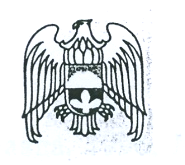   ГЛАВА МЕСТНОЙ  АДМИНИСТРАЦИИ СЕЛЬСКОГО ПОСЕЛЕНИЯ КИЧМАЛКАЗОЛЬСКОГО  РАЙОНА    КАБАРДИНО-БАЛКАРСКОЙ    РЕСПУБЛИКИ361714,сел.Кичмалка,ул.Чкалова, 69.тел.76-3-40,факс 8(86637)76-3-40 ;                                                                  адрес электр.почты:Kichmalkaа@majl.ru_____________________________________________________________________________РЕШЕНИЕ №29/1сессии Совета местного самоуправления сельского поселения Кичмалка Зольского муниципального районаКабардино-Балкарской Республики V созыва30.12.2015г.                                                                  с.п.Кичмалка«О бюджете администрации сельского поселения Кичмалка Зольского муниципального района Кабардино-Балкарской Республики на 2016 год и на плановый период 2017 и 2018 годов»Статья 1.	Основные характеристики бюджета администрации сельского поселения Кичмалка Зольского муниципального района Кабардино-Балкарской Республики на 2016год и на плановый период 2017 и 2018 годов.1.Утвердить основные характеристики бюджета администрации сельского поселения КичмалкаЗольского муниципального района Кабардино-Балкарской Республики на 2016 год (далее – Местный бюджет), определенные исходя из  уровня инфляции, не превышающего 6,4 процента (декабрь 2016 года к декабрю 2015 года):1) прогнозируемый общий объем доходов местного бюджета в сумме 3 027 121,46коп.,в том числе объем межбюджетных трансфертов из республиканского бюджета Кабардино-Балкарской Республики в сумме67 348 рублей,из районного бюджета – 1 695 700 рублей;2) общий объем расходов местного бюджета в сумме     3 027 121, 46;3) верхний предел муниципального внутреннего долга на 1 января 2016 года в сумме ноль рублей;4) дефицит (профицит) местного бюджета в сумме ноль рублей.2. Утвердить основные характеристики местного бюджета администрации сельского поселения КичмалкаЗольского муниципального района Кабардино-Балкарской Республики на 2017 год и на 2018 год, определенные исходя из  уровня инфляции, не превышающего соответственно 7,1 процента (декабрь 2017 года к декабрю 2016 года) и 5,7процента ( декабрь 2018 года к декабрю 2017 года):1) прогнозируемый общий объем доходов местного бюджета на 2017 год  в сумме 3 004 832, 87руб., в том числе объем межбюджетных трансфертов из республиканского бюджета Кабардино-Балкарской Республики в сумме 71 052 рубля, из районного бюджета – 1 659 263 рубля и на 2018 год в сумме 3 100 596, 51руб.из них объем безвозмездных поступлений в сумме из республиканского бюджета 71 052рубля, из районного бюджета 1 742 226 руб.2) общий объем расходов местного бюджета на 2017 год в сумме 3 004 832, 87руб., и на 2018 год 3 100 596, 51 руб.3) верхний предел муниципального внутреннего долга Зольского муниципального района на 1 января 2017 и на 1 января 2018 года в сумме ноль рублей;4) дефицит местного бюджета на 2017 и на 2018 годы в сумме ноль рублейСтатья 2.	Нормативы распределения доходов между бюджетами бюджетной системы Российской Федерации на 2016 год и на плановый период 2017 и 2018 годовВ соответствии с пунктом 2 статьи 1841 Бюджетного кодекса Российской Федерации утвердить нормативы распределения доходов между бюджетами бюджетной системы Российской Федерации на 2016 год и на плановый период 2017 и 2018 годов согласно приложению 1 к настоящему Решению.Статья 3.	Главные администраторы доходов местного  бюджета и главные администраторы источников финансирования дефицита местного бюджета1. Утвердить Перечень главных администраторов доходов местного бюджета согласно приложению 2к настоящему Решению.2. Утвердить перечень главных администраторов источников финансирования дефицита Местного бюджета согласно приложению 3к настоящему Решению.3.  В случае изменения в 2016 году состава и (или) функций главных администраторов доходов местного бюджета или главных администраторов источников финансирования дефицита местного бюджета, а также изменения принципов назначения и присвоения, структуры кодов классификации доходов бюджетов Российской Федерации и классификации источников финансирования дефицитов бюджетов внесение изменений в перечень главных администраторов доходов местного бюджета и перечень главных администраторов источников финансирования дефицита местного бюджета, а также в состав закрепленных за ними кодов классификации доходов бюджетов Российской Федерации или классификации источников финансирования дефицитов бюджетов осуществляется нормативным правовым актом  администрацией сельского поселения Кичмалка Зольского муниципального района Кабардино-Балкарской Республики.4. Главные администраторы доходов местного бюджета по согласованию с администрацией сельского поселения Кичмалка вправе наделить свои территориальные органы, а также подведомственные им казенные учреждения отдельными полномочиями главных администраторов доходов местного бюджета путем издания нормативного правового акта.Статья 4.	Особенности использования средств, получаемых муниципальными учреждениями1. Остатки средств по состоянию на 1 января 2016 года на счетах МКУ «Управление финансами», открытых в территориальных органах  Федерального казначейства и в учреждениях Центрального банка Российской Федерации в соответствии с законодательством Российской Федерации, на которых отражаются операции со средствами, полученными муниципальными казенными учреждениями, а также муниципальными бюджетными учреждениями, в отношении которых в 2015 году не было принято решение о предоставлении им субсидии из Местного бюджета в соответствии со статьей 781 Бюджетного кодекса Российской Федерации, от приносящей доход деятельности, подлежат перечислению МКУ «Управление финансами» в первый рабочий день 2016 года на счета, открытые МКУ «Управление финансами» в территориальных органах Федерального казначейства, в учреждениях Центрального банка Российской Федерации в соответствии с законодательством Российской Федерации, на которых отражаются операции со средствами, поступающими во временное распоряжение указанных учреждений.1. Утвердить общий объем бюджетных ассигнований на исполнение публичных  нормативных обязательств на 2016 год в  сумме  0рублей, на 2017 год -0 рублей и на 2018 год -0 рублей.2. Утвердить ведомственную структуру расходов Местного бюджета 1) на 2016 год согласно приложению 4к настоящему Решению;2) на плановый период 2017 и 2018 годов согласно приложению №5к настоящему Решению3. Утвердить распределение бюджетных ассигнований по разделам и подразделам, целевым статьям и видам расходов классификации расходов Местного бюджета1) на 2016 год согласно приложению 6к настоящему Решению. У2) на плановый период 2017 и 2018 годов согласно приложению №7к настоящему Решению4. Приоритетными статьями и подстатьями операций сектора государственного управления являются:1) оплата труда и начисления на выплаты по оплате труда;2) безвозмездные перечисления бюджетам; 3) социальное обеспечение;4) коммунальные услуги;Финансовое обеспечение указанных расходов осуществляется в 2016 году в первоочередном порядке в пределах доведенных лимитов бюджетных обязательств.Статья 6.	Особенности использования бюджетных ассигнований на обеспечение деятельности органов местного самоуправления и муниципальных учрежденийАдминистрация сельского поселения вправе принимать решения, приводящие к увеличению в 2015 году численности муниципальных государственных служащих и работников муниципальных казенных и муниципальных бюджетных учреждений, а также расходов на их содержание.1. Установить, что муниципальные заимствования в 2016 году не предусмотрено.2. Установить верхний предел муниципального долга по муниципальным гарантиям  на 1 января 2016 года в сумме ноль рублей.3. Установить, что муниципальные гарантии в 2016 году не предоставляются.Утвердить источники финансирования дефицита Местного  бюджета на 2016 год и плановый период 2017 и 2018 годов согласно приложению 12 и 13к настоящему Решению. 1. Установить, что уменьшение общего объема бюджетных ассигнований, утвержденных в установленном порядке главному распорядителю средств Местного бюджета на уплату налога на имущество организаций и земельного налога, а также страховых взносов на обязательное пенсионное страхование, на обязательное социальное страхование на случай временной нетрудоспособности и в связи с материнством, на обязательное медицинское страхование, для направления их на иные цели без внесения изменений в настоящее Решение не допускается.2. Порядок осуществления бюджетных инвестиций в объекты капитального строительства муниципальной собственности Зольского муниципального района  в форме капитальных вложений в основные средства муниципальных унитарных предприятий, муниципальных бюджетных и автономных учреждений устанавливается Местной администрацией.3. Установить, что не использованные по состоянию на 1 января 2016 года остатки межбюджетных трансфертов, предоставленных в форме субвенций, субсидий, иных межбюджетных трансфертов, имеющих целевое назначение, подлежат возврату в Местный бюджет в течение первых 15 рабочих дней 2016 года.	4. Установить, что получатели средств Местного бюджета при заключении договоров (муниципальных контрактов) о поставке товаров, выполнении работ и оказании услуг в пределах доведенных им в установленном порядке соответствующих лимитов бюджетных обязательств на 2016 год и договоров, подлежащих исполнению за счет средств, полученных от оказания платных услуг и иной приносящей доход деятельности, вправе предусматривать авансовые платежи:а) в размере до 100 процентов суммы договора (муниципального контракта), но не более лимитов бюджетных обязательств, доведенных на соответствующий финансовый год, - по договорам (муниципальным контрактам) об оказании услуг связи, о подписке на печатные издания и об их приобретении, обучении на курсах повышения квалификации, участии в научных, методических, научно-практических и иных конференциях, о проведении государственной экспертизы проектной документации и результатов инженерных изысканий, проведении олимпиады школьников и приобретении авиа- и железнодорожных билетов, билетов для проезда городским и пригородным транспортом и путевок на санаторно-курортное лечение, по договорам обязательного страхования гражданской ответственности владельцев транспортных средств;е) в размере до 30 процентов суммы договора (государственного контракта), но не более 30 процентов лимитов бюджетных обязательств, доведенных на соответствующий финансовый год, - по остальным договорам (муниципальным контрактам), если иное не предусмотрено законодательством Российской Федерации.5 . Установить в соответствии с пунктом 3 статьи 217 Бюджетного Кодекса Российской Федерации следующие основания для внесения в 2015 году изменений в показатели сводной бюджетной росписи местного бюджета и (или) перераспределения бюджетных ассигнований между главными распорядителями средств местного бюджета.1) перераспределение бюджетных ассигнований, предусмотренных главным распорядителям средств местного бюджета  на оплату труда работников органов местной администрации, между главными распорядителями средств местного бюджета, разделами, подразделами, целевыми статьями, видами расходов классификации расходов бюджетов на оплату труда работников органов местной администрации в случае принятия Главой администрации с.п. Кичмалка решений о сокращении численности этих работников;2) перераспределение бюджетных ассигнований между подгруппами и элементами вида расходов классификации расходов бюджетов в пределах общего объема бюджетных ассигнований, предусмотренных главному распорядителю средств местного бюджета по соответствующей целевой  статье расходов классификации расходов бюджета;3) перераспределение бюджетных ассигнований, предусмотренных главным распорядителям средств местного бюджета, для оплаты исполнительных документов;Статья 10. Вступление в силу настоящего РешенияНастоящее Решение вступает в силу с 01 января 2016 года.Опубликовать настоящее Решение в газете «Зольские вести».Председатель совета местногосамоуправления сельскогопоселения КичмалкаЗольского муниципального районаКабардино-Балкарской Республики                                                М.Х.ГуртуевСтатья 5.Бюджетные ассигнования местного бюджета на 2016 год и плановый период 2017 и 2018 годовСтатья 7.Муниципальные заимствования сельского поселения Кичмалка, внутренний долг сельского поселения Кичмалка, муниципальные гарантииСтатья 8.Отдельные операции по источникам финансирования дефицита местного бюджетаСтатья 9.Особенности исполнения местного бюджета